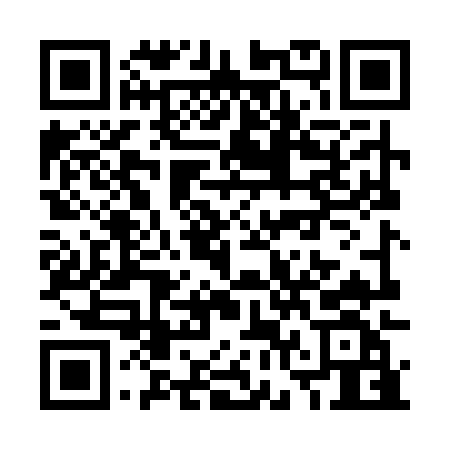 Prayer times for Abstetter Hof, GermanyWed 1 May 2024 - Fri 31 May 2024High Latitude Method: Angle Based RulePrayer Calculation Method: Muslim World LeagueAsar Calculation Method: ShafiPrayer times provided by https://www.salahtimes.comDateDayFajrSunriseDhuhrAsrMaghribIsha1Wed3:476:011:205:218:3910:452Thu3:446:001:205:218:4110:473Fri3:415:581:205:228:4210:504Sat3:385:561:205:228:4410:525Sun3:355:551:205:238:4510:556Mon3:325:531:205:238:4710:577Tue3:295:521:195:248:4811:008Wed3:265:501:195:248:5011:039Thu3:235:481:195:258:5111:0510Fri3:205:471:195:258:5211:0811Sat3:175:461:195:268:5411:1112Sun3:145:441:195:278:5511:1313Mon3:115:431:195:278:5711:1614Tue3:085:411:195:288:5811:1915Wed3:055:401:195:288:5911:2216Thu3:035:391:195:299:0111:2417Fri3:035:371:195:299:0211:2718Sat3:025:361:195:309:0311:2919Sun3:025:351:195:309:0411:2920Mon3:015:341:195:319:0611:3021Tue3:015:331:205:319:0711:3022Wed3:015:321:205:329:0811:3123Thu3:005:311:205:329:0911:3124Fri3:005:301:205:329:1111:3225Sat3:005:291:205:339:1211:3326Sun2:595:281:205:339:1311:3327Mon2:595:271:205:349:1411:3428Tue2:595:261:205:349:1511:3429Wed2:585:251:205:359:1611:3530Thu2:585:241:215:359:1711:3531Fri2:585:241:215:369:1811:36